Recall from previous classes the different ways to represent the equation of a line: slope-intercept form is  ____________________, where “m” = _________,  “b” = _________Slope-point for is _________________________, where “m” = _________ and you have a point!In section 6.6, we will show you TWO MORE ways to express the equation of a linear function!Linear Equations can also be written in two other forms…	STANDARD FORM: ________________________  Note: A, B, and C are ______________.                                                                                     The ____________________ is on the right hand side.	GENERAL FORM: _________________________	  Note: A, B & C are __________& _____. The ____________________ is on the right hand side.These forms can be found by first finding the equation of the line in either slope-intercept form or slope-point form, then doing algebraic manipulation to get it into the proper forms.Example 1:  Find the equation of a line with slope 4 that passes through the point A(2, 5).  Do this by   finding the slope-intercept form first, then ending with the general form.Write the equation in slope-intercept form.Write the equation in standard form and then in general form.Find the x-intercept of this line.Redo Example 1:  Find the equation of a line with slope 4 that passes through the point A(2, 5).    This time, find the slope-point form first, then ending with the general form.Write the equation in slope-point form.Write the equation in standard form and then in general form.Example 2:  Find the equation of a line with slope  that passes through the point (-3, 9).  Write your final answer in general form.  Use whatever method you wish.Example 3:  Find the equation of a line that passes through the points R(1, 5) and T(2, –1).  Write your answer in slope-point form and then in general form.Example 4:  Graph out the following equations written in standard or general form by first finding both the x and y intercepts..     a) 4x – 3y – 24 = 0 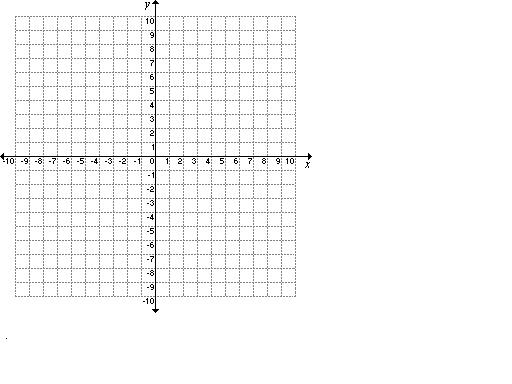  2x – 3y = -12Example 5:  Graph out the following equations written in standard or general form by rewriting these equations in slope-intercept form.6x – 2y + 2 = 04x – 5y = 0There are some special cases…                                  Example 5:  Graph the given equations.a)  				b)  c)    3y – 6 = 0			d)  2x + 8 = 0